	中國文化大學碩士班學位審定表一、院系所組：藝術學院  科技藝術碩士學位學程二、授予學位：科技藝術碩士三、適用年度：109學年度起入學新生適用(109.5.6校課、109.5.20教務會議通過)四、最低畢業學分數：31學分五、承認他所（含國內、外）學分數：9學分六、必修科目：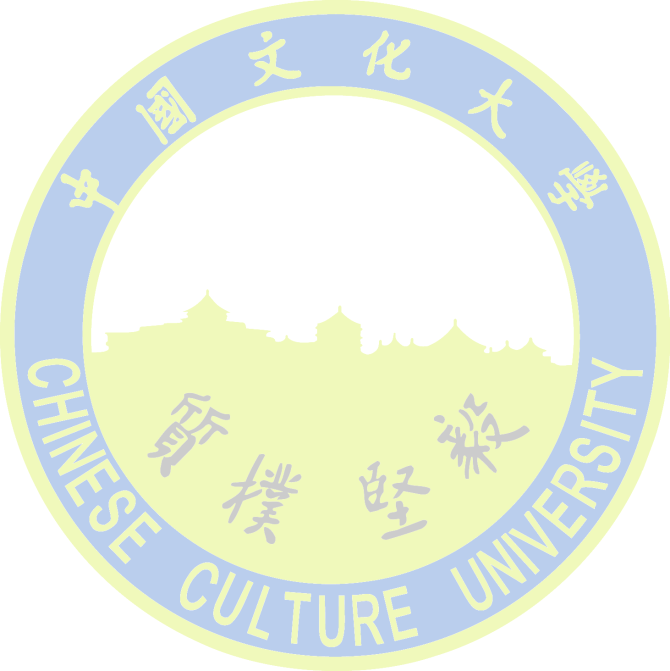 七、基礎學科（以同等學力資格或非相關學系畢業之錄取者，入學後須補修底下之基礎學科）：八、申請學位論文考試規定1. 依本校「博碩士班學位論文考試辦法」辦理。2. 其他規定九、備註	中國文化大學碩士班學位審定表一、院系所組：藝術學院  科技藝術碩士學位學程二、授予學位：科技藝術碩士三、適用年度：106~108學年度入學新生適用(106.5.17教務會議通過)四、最低畢業學分數：31學分五、承認他所（含國內、外）學分數：9學分六、必修科目七、基礎學科（以同等學力資格或非相關學系畢業之錄取者，入學後須補修底下之基礎學科）八、申請學位論文考試規定1. 依本校「博碩士班學位論文考試辦法」辦理。2. 其他規定九、備註科目代號科目名稱學分數時數備註（說明）K904科技藝術發展特論33J757專案企劃展演33J758科技藝術經營管理33J759畢業專題與創作33合        計1212科目名稱學分數時數備註(說明)合計科目代號科目名稱學分數時數備註（說明）J756科技藝術發展概論33J757專案企劃展演33J758科技藝術經營管理33J759畢業專題與創作33合        計1212科目名稱學分數時數備註(說明)合計